Līgums par atbalsta saņemšanu Datums skatāms laika zīmogā					Nr. {{DOKREGNUMURS}}Latvijas Investīciju un attīstības aģentūra (turpmāk - Aģentūra), kura darbojas atbilstoši Ministru kabineta 2012.gada 11.decembra noteikumiem Nr.857 „Latvijas Investīciju un attīstības aģentūras nolikums”, tās direktora Kaspara Rožkalna personā, no vienas puses, un_________________ (turpmāk – Atbalsta saņēmējs), kas ierakstīts Latvijas Republikas Uzņēmumu reģistra Komercreģistrā ar vienoto reģistrācijas numuru _____________, juridiskā adrese:______________________________, LV-_____, kura vārdā, pamatojoties uz_______  rīkojas _____________________________, no otras puses, turpmāk abas kopā – Puses, noslēdz līgumu (turpmāk – Līgums) par turpmāk minēto.Līguma mērķisLīguma mērķis ir sniegt Atbalsta saņēmējam Eiropas Reģionālās attīstības fonda projektā „Apmācību īstenošana ārvalstu investoru piesaistei” (projekta identifikācijas numurs 1.2.2.3/16/I/003), kas apstiprināts ar Centrālās finanšu un līgumu aģentūras (turpmāk – CFLA) 2016. gada 29. novembra lēmumu Nr.39-2-40/7168 un tiek īstenots saskaņā ar 2016.gada 19.decembrī noslēgto vienošanos par projekta īstenošanu darbības programmas „Izaugsme un nodarbinātība” 1.2.2. specifiskā atbalsta mērķa “Veicināt inovāciju ieviešanu komersantos” 1.2.2.3. pasākuma „Atbalsts IKT un netehnoloģiskām apmācībām, kā arī apmācībām, lai sekmētu investoru piesaisti” un 13.1.6. specifiskā atbalsta mērķa “Atveseļošanas pasākumi ekonomikas nozarē – nodarbināto apmācības (ERAF)” darbības “sīko (mikro), mazo, vidējo un lielo komersantu labās prakses pārņemšanas apmācības eksportspējas veicināšanai, pamatojoties uz komersantu vajadzībām” ietvaros (turpmāk – Vienošanās par projekta īstenošanu), paredzēto atbalstu.Līguma priekšmetsAģentūra Līguma ietvaros var sniegt atbalstu Atbalsta saņēmēja apmācībām, saskaņā ar Atbalsta saņēmēja projekta iesniegumā (turpmāk – Projekts) ietverto apmācību pieprasījumu. Līguma 2.1.punktā minētās atbalstāmās darbības ietvaros tiek attiecinātas šādas izmaksas: apmācību maksa, ievērojot Ministru kabineta 2016.gada 14.jūnija noteikumu Nr.365 “Darbības programmas „Izaugsme un nodarbinātība” 1.2.2.specifiskā atbalsta mērķa “Veicināt inovāciju ieviešanu komersantos” 1.2.2.3.pasākuma „Atbalsts IKT un netehnoloģiskām apmācībām, kā arī apmācībām, lai sekmētu investoru piesaisti” un 13.1.6. specifiskā atbalsta mērķa “Atveseļošanas pasākumi ekonomikas nozarē – nodarbināto apmācības (ERAF)” īstenošanas noteikumi” (turpmāk – MK noteikumi Nr.365) 33.1.1.6. apakšpunktā minētos nosacījumus;2.2.2. nodarbināto ceļa (transporta) izmaksas par starpvalstu un starppilsētu ekonomiskās klases sabiedriskā transporta izmantošanu, tai skaitā kopējās lietošanas transportlīdzekļa izmantošanu kā taksometru, vai auto noma, ja apmācības norisinās ārvalstīs. Taksometra vai auto noma pieļaujama tikai tad, ja to izmanto ne mazāk kā trīs personas vienlaikus;2.2.3.  nodarbināto atalgojuma izmaksas apmācību norises laikā;2.2.4.  nodarbināto izmitināšanas izmaksas, ja apmācības noris ārvalstīs; 2.2.5. ar apmācībām saistīto konsultāciju pakalpojumu un mentoringa izmaksas;2.2.6. automatizācijas un robotizācijas risinājumu apmācību izmaksas;2.2.7. to apmācībām nepieciešamo drukāto vai audiovizuālo mācību materiālu izmaksas, kuri pēc apmācību beigām paliek nodarbināto īpašumā;2.2.8. konsultāciju izmaksas sīkajiem (mikro), mazajiem un vidējiem komersantiem automatizācijas un robotizācijas risinājumu attīstībai, kopā nepārsniedzot 25 000 euro, un īstenojot tikai kopā ar apmācībām mācību projekta ietvaros;2.2.9. iekārtu noma, kā arī datorprogrammu un licenču amortizācijas izmaksas;2.2.10. nodarbināto dienas nauda, ja apmācības norisinās ārvalstīs ilgāk par vienu dienu;2.2.11. pasniedzēju ceļa (transporta) izmaksas par starpvalstu un starppilsētu ekonomiskās klases sabiedriskā transporta izmantošanu, tai skaitā kopējās lietošanas transportlīdzekļa izmantošanu kā taksometru, vai auto noma un izmitināšanas izmaksas, ja apmācības norisinās Latvijā. Taksometra vai auto noma pieļaujama tikai tad, ja to izmanto ne mazāk kā trīs personas vienlaikus;2.2.12. pārējās apmācību kursa izmaksas.Atbalsta saņēmējam atbalstu par Līguma 2.1.punktā minētajām atbalstāmajām darbībām Aģentūra sniedz saskaņā ar  Eiropas Komisijas 2014. gada 17.jūnija Regulu Nr. 651/2014, ar ko noteiktas atbalsta kategorijas atzīst par saderīgām ar iekšējo tirgu, piemērojot Līguma 107. un 108. pantu (turpmāk -Komisijas Regula Nr. 651/2014) un tas ir uzskatāms par komercdarbības atbalstu Atbalsta saņēmējam, vai saskaņā ar Eiropas Komisijas 2013.gada 18.decembra Regulu (ES) Nr.1407/2013 par Līguma par Eiropas Savienības darbību 107. un 108.panta piemērošanu de minimis atbalstam (Eiropas Savienības Oficiālais Vēstnesis, 2013.gada 24.decembris, Nr.L 352/1) (turpmāk – Komisijas Regula Nr.1407/2013) un normatīvajiem aktiem par de minimis atbalsta uzskaites un piešķiršanas kārtību un de minimis atbalsta uzskaites veidlapu paraugiem. Atbalsts tiek piešķirts pēc Aģentūras lēmumu par atbalsta piešķiršanu un ir uzskatāms par komercdarbības atbalstu Atbalsta pretendentam. Lēmuma pieņemšanas diena ir uzskatāma par komercdarbības atbalsta piešķiršanas brīdi.  3. Vispārīgie nosacījumi3.1. Aģentūra atbalstu sniedz saskaņā ar Līgumu, MK noteikumiem Nr.365, Vienošanos par projekta īstenošanu un Aģentūras iekšējiem noteikumiem „Kārtība, kādā veic atbalsta saņēmēju atlasi, piešķir atbalstu darbības programmas „Izaugsme un nodarbinātība” 1.2.2.specifiskā atbalsta mērķa „Veicināt inovāciju ieviešanu komersantos” 1.2.2.3.pasākuma „Atbalsts IKT un netehnoloģiskām apmācībām, kā arī apmācībām, lai sekmētu investoru piesaisti” un 13.1.6. specifiskā atbalsta mērķa “Atveseļošanas pasākumi ekonomikas nozarē – nodarbināto apmācības (ERAF)” īstenošanas noteikumi” darbības “sīko (mikro), mazo, vidējo un lielo komersantu labās prakses pārņemšanas apmācības eksportspējas veicināšanai, pamatojoties uz komersantu vajadzībām” ietvaros un veic piešķirtā atbalsta uzskaiti” (turpmāk – Iekšējie noteikumi), citiem saistošiem normatīvajiem aktiem un Projektu, kas apstiprināts ar Aģentūras  _____________ lēmumu Nr. _____________ par projekta iesnieguma apstiprināšanu (turpmāk – Aģentūras lēmums).3.2. Atbalsta finansējuma maksimālā intensitāte par Līguma 2.1.punktā minētajām darbībām, nepārsniedzot Līguma 3.5.punktā minēto atbalsta finansējuma apmēru, ir:3.2.1. saskaņā ar Komisijas Regulas Nr. 651/2014:3.2.1.1. 1.pielikuma 2. panta 1. punktu ir uzskatāmi par maziem, sīkiem ( mikro) komersantiem, 70% ( septiņdesmit procenti), bez pievienotās vērtības nodokļa; 3.2.1.2 1.pielikuma 2.panta 1.punktu ir uzskatāmi par vidējiem komersantiem, 60% (sešdesmit procenti) bez pievienotās vērtības nodokļa ;3.2.1.3  1.pielikuma 2.panta 24.punktu ir uzskatāmi par lielajiem komersantiem, 50% (piecdesmit procenti) bez pievienotās vērtības nodokļa; 3.2.1.4. ja Līguma 2.1.apakšpunktā minētās apmācības tiek nodrošinātas strādājošajiem ar invaliditāti vai nelabvēlīgā situācijā esošiem darba ņēmējiem, kuri atbilst Komisijas Regulas Nr. 651/2014 2. panta 3. un 4. punktā minētajām definīcijām, Līguma 3.2.punktā minētā intensitāte tiek palielināta par 10 procentpunktiem uz konkrēto apmācāmo, nepārsniedzot maksimāli pieļaujamo intensitāti. saskaņā ar Komisijas Regulu Nr.1407/2013:3.2.2.1. sīkajam (mikro), mazajam un vidējam komersantam ir 100 % pirmajiem trim komersanta atbalstam pieteiktajiem nodarbinātajiem, 85 % nākamajiem pieteiktajiem komersanta nodarbinātajiem, bez pievienotās vērtības nodokļa;3.2.2.2. lielajam komersantam ir 85 % atbilstoši šo MK noteikumu Nr.365 68. punktam, izņemot MK noteikumu Nr.365 33.1.1.5.1. apakšpunktā minētās ārpakalpojuma izmaksas, kurām tiek piemērota 85 % finansējuma intensitāte no ārpakalpojuma izmaksām bez pievienotās vērtības nodokļa.Līguma 2.1.punktā minēto atbalstāmo darbību īstenošanas termiņš ir ne ilgāk kā līdz 2023.gada 30.septembrim. Maksimālais atbalsta finansējums atbalsta saņēmējam Līguma 2.1.punktā minētajām darbībām ir 75 000,00  EUR (septiņdesmit pieci  tūkstoši euro un 0 centi). Atbalsta finansējumu veido Eiropas Reģionālās attīstības fonda 13.1.6. specifiskā atbalsta mērķa “Atveseļošanas pasākumi ekonomikas nozarē – nodarbināto apmācības (ERAF)” līdzekļi un Latvijas valsts budžeta līdzfinansējums saskaņā ar Vienošanos par projekta īstenošanu. Atbalstu saskaņā ar Līgumu piešķir Aģentūra Vienošanās par projekta īstenošanu pieejamā finansējuma ietvaros.Grāmatvedības uzskaite4.1. Atbalsta saņēmējs visu ar Līguma īstenošanu saistītos maksājumu saņemšanai un veikšanai izmanto norēķinu kontu kredītiestādē, kas atbilstoši normatīvajos aktos noteiktajai kārtībai reģistrējusies kredītiestādes darbības veikšanai ES reģistrētā kredītiestādē. Atbalsta saņēmējs nodrošina atsevišķu ar Līguma īstenošanu saistīto saimniecisko darījumu ieņēmumu un izdevumu grāmatvedības uzskaiti, kas atbilst Latvijas Republikas normatīvo aktu prasībām un vispārpieņemtiem grāmatvedības kārtošanas principiem, kā arī finanšu pārskatus sagatavo atbilstoši Ministru kabineta noteikumiem, kas nosaka kārtību, kādā novērtē un finanšu pārskatā norāda saņemto valsts, pašvaldību, ārvalstu, Eiropas Savienības, citu starptautisko organizāciju un institūciju finansiālo atbalstu (finanšu palīdzību), ziedojumus un dāvinājumus naudā vai natūrā.Ja Atbalsta saņēmējs darbojas kādā no MK noteikumu Nr.365 17.punktā noteiktajām neatbalstāmajām nozarēm, tas nodrošina ar Līguma ietvaros atbalstīto nozari saistītās atbalstāmās darbības un finanšu plūsmas skaidru nodalīšanu no citu Atbalsta saņēmēja darbības nozaru finanšu plūsmām Līguma 2.1.punktā minēto darbību īstenošanas laikā, nodrošinot, ka darbības norādītajās neatbalstāmajās nozarēs negūst labumu no piešķirtā atbalsta Līguma ietvaros. Ārpakalpojumu saņemšanas kārtība5.1. Ja Atbalsta saņēmējs apmācībām piesaista ārējā pakalpojuma sniedzēju, tas 20 darba dienu laikā no Līguma noslēgšanas iesniedz Aģentūrā iepirkuma plānu. Atbalsta saņēmējs ievēro Ministru kabineta 2017. gada 28. februāra noteikumus Nr. 104 “Noteikumi par iepirkuma procedūru un tās piemērošanas kārtību pasūtītāju finansētiem projektiem” (turpmāk – MK noteikumi Nr.104).Pēc iepirkuma plāna saņemšanas Aģentūra 10 darba dienu laikā veic Atbalsta saņēmēja iepirkuma plāna pārbaudi atbilstoši normatīvajos aktos noteiktajai kārtībai.Ja Aģentūra konstatē, ka iepirkumu plāns neatbilst iepirkumu regulējošo normatīvo aktu prasībām vai apstiprinātajam Projekta iesniegumam, Aģentūra lūdz Atbalsta saņēmēju precizēt iepirkumu plānu piecu darba dienu laikā.Ja precizētais iepirkumu plāns neatbilst iepirkumu regulējošo normatīvo aktu prasībām vai apstiprinātajam Projektam, Aģentūra nosūta vēstuli Atbalsta saņēmējam par iepirkuma plāna nesaskaņošanu.Ja Atbalsta saņēmējs nav iesniedzis iepirkuma plānu, Aģentūra, Līguma 13. nodaļā noteiktajā kārtībā, sazinās ar Atbalsta saņēmēju un lūdz iesniegt iepirkuma plānu Aģentūrā.Aģentūra veic iepirkuma dokumentācijas pirmspārbaudi saskaņā ar iepirkumu regulējošajiem normatīvajiem aktiem. Pēc pārbaudes Aģentūra nosūta atzinumu par iepirkuma dokumentāciju un, ja atzinums ir ar iebildumu, Atbalsta saņēmējam viena mēneša laikā pēc atzinuma saņemšanas ir jāiesniedz Aģentūrā rakstiska informācija par konstatētā pārkāpuma novēršanu.5.7. Ja Atbalsta saņēmēja izvēlētais pakalpojums nesasniedz MK noteikumos Nr.104 noteikto slieksni, no kura jāpiemēro iepirkumu procedūra, tad Aģentūra pārbauda, vai Atbalsta saņēmējs ievēro MK noteikumu Nr.104 principus un, vai starp Atbalsta saņēmēju un pakalpojuma sniedzēju nepastāv interešu konflikts un pakalpojuma līguma izpildes laikā tas nenonāks interešu konfliktā MK noteikumu Nr.104 izpratnē ar pakalpojuma sniedzēju.5.8. Atbalsta saņēmējs slēdz Līgumu ar pakalpojuma sniedzēju, ja tas atbilst iepirkumu regulējošo normatīvo aktu prasībām.Maksājuma pieprasījuma iesniegšanas un atbalsta izmaksas kārtība6.1. Lai pretendētu uz Līguma 2.2. apakšpunktā minēto izmaksu attiecināšanu saskaņā ar Līgumu, Atbalsta saņēmējam jāiesniedz Aģentūrā atbilstoši Aģentūras tīmekļvietnē www.liaa.gov.lv pieejamajai formai aizpildīts maksājuma pieprasījums (turpmāk - Maksājuma pieprasījums) un izdevumus pamatojošo dokumentu kopijas (tajā skaitā darbinieku atalgojuma izmaksas, komandējuma (viesnīcu un transporta) izmaksas apliecinošie dokumenti, Atbalsta saņēmēja maksājuma uzdevumu apliecinātas kopijas, Atbalsta saņēmēja konta apgrozījuma pārskats par Maksājuma pieprasījumā iekļauto atbalstāmo darbību īstenošanas periodu un citi Aģentūras pieprasītie, Līgumā vai Maksājuma pieprasījuma formā paredzētie dokumenti), kuros cita starpā ir norādīts Līguma numurs, šādos termiņos:6.1.1. 10 darba dienu laikā pēc tam, kad Atbalsta saņēmējs ir veicis Līguma 5.8.punktā minētajā apmācību līgumā paredzēto pēdējo maksājumu apmācību sniedzējam, bet ne vēlāk kā 10 darba dienu laikā pēc Līguma 3.3. punktā minētā termiņa;Maksājuma pieprasījumu Atbalsta saņēmējs iesniedz personiski vai elektroniski, apstiprinot dokumentus ar drošu elektronisku parakstu, vai iesniedz elektroniski informācijas sistēmā “Valsts platforma biznesa attīstībai” (www.business.gov.lv), vai nosūta pa pastu kā ierakstītu pasta sūtījumu. Ja Maksājuma pieprasījums tiek iesniegts personiski vai, sūtot pa pastu, tad Maksājuma pieprasījumu nosūta arī uz Līguma 13.1.1.apakšpunktā norādīto e-pasta adresi, vai iesniedz elektroniski Aģentūras norādītājā informācijas sistēmāAģentūra 20 (divdesmit) darba dienu laikā no Maksājuma pieprasījuma saņemšanas dienas pārbauda tā un tajā norādīto atbalstāmo darbību un izmaksu atbilstību Projektam un MK noteikumos Nr.365, Līgumā, Iekšējos noteikumos un citos saistošajos normatīvajos aktos izvirzītajām prasībām.Nepieciešamības gadījumā Aģentūra piesaista ekspertus vai kompetentas institūcijas atzinumu sniegšanai, kā arī elektroniski pieprasa Atbalsta saņēmējam skaidrot Maksājuma pieprasījumā iekļauto informāciju, labot iesniegto Maksājuma pieprasījumu vai iesniegt papildu informāciju, nosakot termiņu tās iesniegšanai, attiecīgi pagarinot Maksājuma pieprasījuma izskatīšanas termiņu par papildu informācijas iesniegšanai un izvērtēšanai nepieciešamo laiku. Ja Aģentūra konstatē, ka Maksājuma pieprasījums un tajā norādītās atbalstāmās darbības un izmaksas atbilst Projektam un MK noteikumos Nr.365, Līgumā, Iekšējos noteikumos un citos saistošajos normatīvajos aktos izvirzītajām prasībām, tad Aģentūra Līgumā noteiktajā kārtībā informē Atbalsta saņēmēju par Maksājuma pieprasījuma apstiprināšanu.Ja Aģentūra konstatē, ka Maksājuma pieprasījums neatbilst Projektam, MK noteikumos Nr.365, Līgumā, Iekšējos noteikumos vai citos saistošajos normatīvajos aktos izvirzītajām prasībām, tad Aģentūra Līgumā noteiktajā kārtībā informē Atbalsta saņēmēju par atbalsta finansējuma samazināšanu vai par Maksājuma pieprasījuma noraidīšanu, norādot pamatojumu atbalsta finansējuma samazināšanai vai Maksājuma pieprasījuma noraidīšanai.Atbalsta saņēmējam atbalsta finansējums par Līguma 2.2. apakšpunktā minētajām izmaksām tiek kompensēts, pārskaitot to uz Maksājuma pieprasījumā norādīto Atbalsta saņēmēja bankas kontu, ja ir izpildīti šādi nosacījumi:6.7.1. Atbalsta saņēmējs izmaksas ir veicis bezskaidras naudas norēķinu veidā no Līguma 4.1.punktā minētā konta, tās ir tieši saistītas ar Līguma 2.1.punktā minētajām darbībām un atbilst MK noteikumos Nr.365 noteiktajām attiecināmajām izmaksām un Līgumā un MK noteikumos Nr.365 noteiktajiem attiecināmo izmaksu ierobežojumiem, pareizas finanšu vadības principiem, ir samērīgas un ekonomiski pamatotas;Līguma 2.2. apakšpunktā norādītās izmaksas ir radušās pēc Aģentūras lēmuma par projekta iesnieguma apstiprināšanu, atbalstāmās darbības ir īstenotas Līguma 3.3. punktā noteiktajā termiņā un ir apmaksātas līdz attiecīgā Maksājuma pieprasījuma iesniegšanas brīdim, bet ne vēlāk kā līdz 2023.gada 30.septembrim;Atbalsta saņēmējs ir nodrošinājis atsevišķu ar Līguma īstenošanu saistīto saimniecisko darījumu ieņēmumu un izdevumu grāmatvedības uzskaiti, kas atbilst Latvijas Republikas normatīvo aktu prasībām un vispārpieņemtiem grāmatvedības kārtošanas principiem;Atbalsta saņēmējs ir sagatavojis un Līgumā paredzētajā kārtībā un termiņā Aģentūrā iesniedzis Maksājuma pieprasījumu par īstenotām atbalstāmām darbībām un Aģentūra ir apstiprinājusi tajā norādītās attiecināmās izmaksas (arī samazinātā apmērā);Aģentūra proporcionāli samazina atbalsta finansējumu, ja ir konstatēti neatbilstoši veikti izdevumi, t.i., izdevumi, kurus nav pamatoti attiecināt no Eiropas Savienības vispārējā budžeta, jo tie radušies atbalsta saņēmēja darbības vai bezdarbības dēļ, pārkāpjot Līguma, Vienošanās par projekta īstenošanu, Iekšējo noteikumu, Latvijas Republikas vai Eiropas Savienības tiesību aktu prasības, tajā skaitā:6.8.1. nav iesniegtas izdevumus pamatojošo dokumentu kopijas vai iesniegtie dokumenti nav pietiekami, lai apliecinātu attiecināmo izmaksu rašanos;līdzekļu izlietojums nav samērīgs, ekonomiski pamatots vai neatbilst pareizas finanšu vadības principiem;6.8.3. nav ievēroti Līgumā un MK noteikumos Nr.365 noteiktie izmaksu ierobežojumi;6.8.4. pārbaudes laikā Aģentūra konstatē, ka noteiktajā laikā un vietā apmācības nav notikušas vai Atbalsta saņēmējs nav informējis Aģentūru par izmaiņām apmācību laikā un norises vietā, un platformā, ja paredzētas attālinātas apmācības, un nav lietderīgi un samērīgi vienpusēji izbeigt Līgumu atbilstoši Līguma 14.2.punktam.Maksājuma apturēšana7.1. Ja pastāv kaut viens no zemāk minētajiem apstākļiem, Aģentūra līdz šo apstākļu un to izraisīto seku pilnīgai izvērtēšanai vai novēršanai, bet ne ilgāk kā līdz 2023.gada 30.septembrim, aptur atbalsta finansējuma izmaksu, ja iespējams, norādot termiņu attiecīgo apstākļu novēršanai: 7.1.1. Līguma 2.1.punktā noteikto darbību īstenošanas laikā ir iestājušies apstākļi, kas norāda uz Līgumā noteikto Atbalsta saņēmēja pienākumu un sniegto apliecinājumu pārkāpumu, pārbaužu rezultātā tiek konstatēti trūkumi un tiek noteikts termiņš to novēršanai;7.1.2. ja rodas pamatotas aizdomas, ka Atbalsta saņēmēja veiktie izdevumi nav atbilstoši drošas finanšu vadības principam, nav samērīgi un ekonomiski pamatoti, Maksājuma pieprasījumā iekļautās izmaksas nav attiecināmas vai Līguma ietvaros Atbalsta saņēmēja veiktās darbības neatbilst Līguma 2.2. punktā norādītajām izmaksām, un apstākļu noskaidrošanai ir nepieciešams saņemt eksperta vai kompetentas institūcijas atzinumu; 7.1.3. pret Atbalsta saņēmēja atbildīgajām personām saistībā ar Līguma izpildi tiesībaizsardzības iestādēs ir uzsākta resoriskā pārbaude vai kriminālprocess – līdz tiek pieņemts lēmums attiecīgi par resoriskās pārbaudes vai kriminālprocesa izbeigšanu, bet ne ilgāk kā līdz 2023.gada 30.septembrim;7.1.4. tiesā ir iesniegts Atbalsta saņēmēja maksātnespējas pieteikums, ir uzsākta Atbalsta saņēmēja likvidācija, kā arī, ja Valsts ieņēmumu dienests ir pieņēmis lēmumu par Atbalsta saņēmēja saimnieciskās darbības apturēšanu normatīvo aktu pārkāpumu gadījumos.7.2. Ja līdz Līguma 7.1. punktā minētā termiņa beigām attiecīgie apstākļi nav novērsti, Atbalsta saņēmējs zaudē tiesības uz apturētā atbalsta finansējuma izmaksu.Neatbilstoši veikto izdevumu atmaksa8.1. Ja Aģentūra Līguma izpildes ietvaros ir konstatējusi Līguma 6.8.punktā minētos neatbilstoši veiktus izdevumus, tā:8.1.1. neatbilstoši veiktos izdevumus kopā ar procentiem, kuru likmi publicē Eiropas Komisija saskaņā ar Komisijas 2004.gada 21. aprīļa Regulas (EK) Nr. 794/2004, ar ko īsteno Padomes Regulu (EK) Nr. 2015/1589, ar kuru nosaka sīki izstrādātus noteikumus Līguma par Eiropas Savienības darbību 108. panta piemērošanai (turpmāk – Komisijas regula Nr. 794/2004) 10.pantu (turpmāk – Procenti), ievērojot Komisijas regulas Nr. 794/2004 11. pantā noteikto procentu likmes piemērošanas metodi, ietur no kārtējā atbalsta finansējuma maksājuma un trīs darba dienu laikā par to informē Atbalsta saņēmēju;8.1.2. pieņem lēmumu par neatbilstoši veikto izdevumu un Procentu atgūšanu un trīs darba dienu laikā to kopā ar pieprasījumu atmaksāt neatbilstoši veiktos izdevumus nosūta Atbalsta saņēmējam; 8.1.3. neatbilstoši veiktos izdevumus kopā ar Procentiem atgūst tiesvedības ceļā, ja Atbalsta saņēmējs desmit darba dienu laikā pēc attiecīga Aģentūras pieprasījuma saņemšanas neatmaksā Aģentūrai neatbilstoši veiktos izdevumus vai nav rakstiski vienojies ar Aģentūru par neatbilstoši veikto izdevumu atmaksas grafiku.Pušu pienākumi un tiesības9.1. Atbalsta saņēmējam ir pienākums:9.1.1. īstenot Līguma 2.1.punktā paredzētās atbalstāmās darbības atbilstoši Līgumam, Iekšējiem noteikumiem, MK noteikumiem Nr. 365, citiem saistošajiem normatīvajiem aktiem un Projektā norādītajam;9.1.2. Līgumā noteiktajā kārtībā un termiņos pēc atbalstāmās darbības īstenošanas iesniegt Aģentūrā Maksājuma pieprasījumu;9.1.3. informēt Aģentūru par jebkuriem apstākļiem, kas varētu ietekmēt atbalsta saņemšanas atbilstību Līgumam, kā arī gadījumos, ja kāds no Atbalsta saņēmēja sniegtajiem apliecinājumiem izrādās vai kļūst nepatiess, neprecīzs, nepilnīgs vai maldinošs, vai arī ja pastāv jebkādi citi būtiski notikumi vai apstākļi, kas negatīvi ietekmē vai apdraud vai kas ir uzskatāmi par tādiem, kas varētu negatīvi ietekmēt vai apdraudēt Projekta īstenošanu vai atbalsta sniegšanu;9.1.4. iesniegt Līguma izpildes nodrošināšanai, tajā skaitā atbalsta saņemšanai, nepieciešamo informāciju rakstveidā vai elektroniskā formā Līgumā un normatīvajos aktos noteiktajos termiņos vai Aģentūras noteiktajā termiņā, ja tā pieprasījusi informāciju; Ja atbildi nav iespējams sniegt norādītajā termiņā, nekavējoties ziņot par to Aģentūrai, nosakot citu atbildes sniegšanas termiņu;9.1.5. nodrošināt Aģentūrai un ES fondu uzraudzībā un vadībā iesaistītajām iestādēm iespējas saskaņā ar Vienošanos par projekta īstenošanu veikt uzraudzību un kontroli, nodrošinot Aģentūras un ES fondu uzraudzībā un vadībā iesaistīto iestāžu prasību izpildi un brīvu piekļūšanu ar atbalsta saņemšanu saistītiem dokumentiem un informācijai;9.1.6.  noskaidrot un izpildīt visas normatīvajos aktos noteiktās prasības un pienākumus saistībā ar atbalsta finansējuma saņemšanu un no Līguma izrietošo tiesību iegūšanu, kā arī citu Līgumā paredzētu pienākumu un darbību izpildi9.1.7. nodrošināt grāmatvedības uzskaiti atbilstoši Līguma 4.punktā noteiktajām prasībām;9.1.8. 10 darba dienu laikā pēc attiecīga Aģentūras pieprasījuma saņemšanas atmaksāt Aģentūrai Līguma 6.8.punktā minētos neatbilstoši veiktos izdevumus vai vienoties ar Aģentūru par neatbilstoši veikto izdevumu atmaksas grafiku;9.1.9. visā ar Līgumu saistītajā dokumentācijā, tajā skaitā uz darījumus apliecinošiem dokumentiem, norādīt Līguma numuru;9.1.10. nodrošināt Līguma 2.1.punktā minēto atbalstāmo darbību īstenošanas vietā publicitātes pasākumu īstenošanu, kas noteikti Regulas Nr. 1303/2013 12.pielikuma 2.2.apakšpunkta 2. ”b” punktā un normatīvajos aktos par kārtību, kādā Eiropas Savienības struktūrfondu un Kohēzijas fonda ieviešanā 2014.–2020.gada plānošanas periodā nodrošināma komunikācijas un vizuālās identitātes prasību ievērošana;9.1.11. informēt Aģentūru par kontaktpersonas maiņu un izmaiņām pamatdatos (kontaktinformācija, juridiskā adrese, rekvizīti), trīs darba dienu laikā nosūtot informāciju uz Līguma 13.1.1. apakšpunktā norādīto e-pasta adresi, vai iesniedz elektroniski informācijas sistēmā "Valsts platforma biznesa attīstībai" (www.business.gov.lv)9.1.12. iesniegt līdz katra mēneša 10. datumam informāciju par nākamā mēnesī plānotajām apmācībām (apmācību grafiku, norādot apmācību tēmu, apmācību norises vietu un laiku, indikatīvo apmeklētāju skaitu, un platformu, ja paredzētas attālinātas apmācības);9.1.13. iesniegt kopā ar Maksājuma pieprasījumu visu apmācībās iesaistīto darbinieku atbilstoši Līguma pielikumam aizpildītas apmācību kursa novērtējuma anketas; 9.1.14.nodrošināt, ka apmācību laikā tiek aizpildīts apmeklējuma reģistrācijas saraksts;9.1.15. nodrošināt 10. darba dienu laikā pēc labās prakses apmācību kursa pabeigšanas sertifikāta vai cita dokumenta iesniegšanu Aģentūrā, izmantojot Aģentūras informācijas sistēmu, kas noteikta šī līguma 13.punktā.9.1.14. nodrošināt, ka, ja Projekta ietvaros saņemtais atbalsts saskaņā ar Komisijas regulas Nr. 651/2014 31. pantu tiek apvienots ar citā valsts atbalsta programmā vai individuālā atbalsta projektā sniegto atbalstu vienām un tām pašām attiecināmajām izmaksām, tai skaitā ar citā valsts atbalsta programmā vai individuālā atbalsta projektā sniegto de minimis atbalstu, netiek pārsniegta maksimāli pieļaujamā atbalsta finansējuma intensitāte saskaņā ar Komisijas regulas Nr. 651/2014 31. panta 4. punktu.9.1.15. nodrošināt, ka atbalsta kumulācijas gadījumā tiek iesniegta visa informāciju par plānoto un piešķirto atbalstu par tām pašām attiecināmajām izmaksām, norādot atbalsta piešķiršanas datumu, atbalsta sniedzēju, atbalsta pasākumu, piemēroto intensitāti un plānoto vai piešķirto atbalsta summu. Aģentūras pienākumi:9.2.1 veikt Līguma īstenošanas uzraudzību, kontroli un izvērtēt tā īstenošanas atbilstību normatīvo aktu prasībām;izvērtēt Atbalsta saņēmēja iesniegtos dokumentus, tajā skaitā Maksājuma pieprasījumu, Līgumā noteiktajā kārtībā;sniegt konsultācijas Atbalsta saņēmējam par ar Līguma izpildi saistītiem jautājumiem.Aģentūras tiesības:9.3.1. nepieciešamības gadījumā piesaistīt ekspertu vai nodot ar Līguma izpildi saistīto dokumentāciju kompetentām valsts institūcijām, lai pārbaudītu, vai Maksājuma pieprasījumā norādītās izmaksas ir saistītas ar atbalstāmajām darbībām, ir samērīgas un ekonomiski pamatotas; konstatējot Līguma īstenošanā pretrunu ar normatīvā akta vai Līguma noteikumiem, uzdot Atbalsta saņēmējam sniegt skaidrojumu par pretrunas rašanās iemesliem, kā arī novērst konstatēto pretrunu Aģentūras noteiktajā termiņā (ja attiecināms); apturēt atbalsta finansējuma izmaksu Līguma 7. punktā minētajos gadījumos; pieprasīt Līguma 9.2.1. apakšpunkta izpildei nepieciešamo informāciju no Atbalsta saņēmēja, nosakot tās iesniegšanas termiņu; atgūt no Atbalsta saņēmēja neatbilstoši veiktos izdevumus, tajā skaitā iesniegt kreditora prasījumu par neatbilstoši veiktiem izdevumiem Atbalsta saņēmēja maksātnespējas pasludināšanas vai likvidācijas gadījumā. Pušu atbildība10.1. Par Līguma nosacījumu daļēju vai pilnīgu neizpildīšanu Puses uzņemas atbildību saskaņā ar Līguma, Civillikuma un citu Latvijas Republikā spēkā esošo normatīvo aktu prasībām.Puses tiek atbrīvotas no atbildības par Līguma pilnīgu vai daļēju neizpildi, ja šāda neizpilde radusies nepārvaramas varas rezultātā, kuru darbība sākusies pēc Līguma noslēgšanas un kuru nevarēja iepriekš ne paredzēt, ne novērst. Pie nepārvaramas varas un ārkārtēja rakstura apstākļiem pieskaitāmi: stihiskas nelaimes, avārijas, katastrofas, epidēmijas, epizootijas, kara darbība, nemieri, kas kavē vai pārtrauc Līguma saistību pilnīgu izpildi. Puses apņemas veikt nepieciešamos pasākumus, lai līdz minimumam samazinātu kaitējumus, ko var izraisīt nepārvaramas varas apstākļi.Pusei, kurai iestājas Līguma 10.2. punktā noteiktie pienākumu veikšanas neiespējamie apstākļi, par šādu apstākļu iestāšanos piecu darba dienu laikā rakstveidā jāpaziņo otrai Pusei. Ziņojumā jānorāda, kādā termiņā, pēc tās uzskata, ir iespējama un paredzama Līgumā noteikto saistību izpilde, un, pēc otras Puses pieprasījuma, šādam ziņojumam ir jāpievieno izziņa, kuru izsniegusi kompetenta institūcija un kura satur minēto ārkārtējo apstākļu darbības apstiprinājumu un to raksturojumu. Šādā gadījumā Līgumā paredzēto Pušu pienākumu veikšanas termiņš tiek atlikts samērīgi ar šādu apstākļu darbības ilgumu, bet ne ilgāk kā līdz 2023. gada 30. septembrim.Aģentūra neatbild par zaudējumiem, kas nodarīti trešajai personai Atbalsta saņēmēja darbības vai bezdarbības rezultātā, neveic to atlīdzību, kā arī nepalielina atbalsta apjomu un neveic kompensācijas samaksu par kaitējumu, kas nodarīts Atbalsta saņēmēja darbības vai bezdarbības rezultātā.Līguma grozījumi11.1. Grozījumus Līgumā var veikt tikai Pusēm savstarpēji vienojoties (izņemot Līguma 11.2., 11.4. un 11.6.punktā minētos grozījumus).Iekšējos noteikumus un Aģentūras tīmekļvietnē publicētās dokumentu veidnes, Aģentūra ir tiesīga grozīt bez saskaņošanas ar Atbalsta saņēmēju un tā piekrišanas. Aģentūra informē Atbalsta saņēmēju par veiktajiem grozījumiem, nosūtot informāciju uz Līguma 13.1.2. apakšpunktā minēto e-pasta adresi vai iesniedz elektroniski Aģentūras norādītājā informācijas sistēmā.Līguma grozījumi noformējami rakstveidā un stājas spēkā, kad Atbalsta saņēmējs un Aģentūra tos abpusēji parakstījuši, izņemot Līguma 11.4., 11.5. un 11.6.punktā minētos grozījumus. Visi grozījumi tiek pievienoti Līgumam un kļūst par Līguma neatņemamu sastāvdaļu.Aģentūras ierosinātie grozījumi, kas neuzliek Atbalsta saņēmējam Līgumā vai normatīvajos aktos, kas nosaka atbalsta saņemšanas nosacījumus neparedzētus pienākumus, un, kad Aģentūra atzīst to par iespējamu un lietderīgu, stājas spēkā ar attiecīga Aģentūras paziņojuma nosūtīšanas brīdi Atbalsta saņēmējam. Jebkuras izmaiņas, kas tiek veiktas Projektā pēc Līguma 3.1.punktā minētā lēmuma pieņemšanas, Atbalsta saņēmējs saskaņo ar Aģentūru. Izmaiņas Projektā ir pieļaujamas tikai ar Aģentūras rakstveida piekrišanu.Rakstisks paziņojums par kontaktpersonas maiņu vai izmaiņām pamatdatos (kontaktinformācija, juridiskā adrese, rekvizīti, tajā skaitā bankas rekvizīti) kļūst par Līguma neatņemamu sastāvdaļu no tā saņemšanas brīža.Dokumentu glabāšana12.1. Atbalsta saņēmējs glabā ar Līgumu saistīto dokumentu oriģinālus vai to atvasinājumus ar juridisku spēku atbilstoši normatīvajiem aktiem par juridisko personu arhīvu dokumentu uzkrāšanu, uzskaiti, saglabāšanu un izmantošanu.Atbalsta saņēmējs aktivitāšu īstenošanas laikā un saskaņā ar Vienošanos par projekta īstenošanu CFLA paziņotajā dokumentu glabāšanas termiņā, bet ne mazāk kā desmit gadus (ja normatīvajos aktos nav noteikts ilgāks glabāšanas termiņš) no brīža, kad Atbalsta saņēmējam ir piešķirts atbalsts, nodrošina visu ar Līguma 2.1. punktā minēto atbalstāmo darbību īstenošanu saistīto dokumentu glabāšanu, t.sk. noslēgto līgumu, sniegto un saņemto pakalpojumu apliecinošu dokumentu, veikto maksājumu apliecinošo dokumentu oriģinālu vai to atvasinājumu ar juridisku spēku glabāšanu.Informācijas apmaiņa un Atbalsta saņēmēja kontaktpersona13.1. Jebkura Pusēm saistošas informācijas apmaiņa saistībā ar Līgumu ir veicama rakstveidā tikai uz Līgumā norādītajām adresēm, informācijas sistēmā "Valsts platforma biznesa attīstībai" (www.business.gov.lv ) vai šādām e-pasta adresēm:13.1.1. Aģentūras e-pasta adrese – apmacibas@liaa.gov.lv;13.1.2. Atbalsta saņēmēja e-pasta adrese – __________________.Steidzamos gadījumos informāciju var nodot telefoniski ar noteikumu, ka ne vēlāk kā trīs darba dienu laikā attiecīgais dokuments tiek nosūtīts Līguma 13.1.punktā noteiktajā kārtībā. Informācija, kas nav nosūtīta Līguma 13.1. punktā noteiktajā kārtībā, nav saistoša otrai Pusei.Paziņojumi, kas nosūtīti no Līguma 13.1.1. un 13.1.2. apakšpunktā minētajām elektroniskajām adresēm, ir saistoši Pusēm bez paraksta, izņemot, ja Līgumā paredzēts pretējais.Atbalsta saņēmēja kontaktpersona saziņai ar Aģentūru ir ___________________ (e-pasts ____________________; tālr._____________ ).Līguma darbības termiņš un izbeigšana14.1. Līgums stājas spēkā pēc tā parakstīšanas. Līgums ir spēkā līdz Līgumā noteikto saistību pilnīgai izpildei, bet ne ilgāk kā līdz MK noteikumu Nr. 365 37. punktā norādītajam projekta īstenošanas termiņam.Aģentūra var vienpusēji izbeigt Līgumu, par to nekavējoties rakstiski informējot Atbalsta saņēmēju, ja:Atbalsta saņēmējs kļuvis par neatbilstošu kritērijiem, kas noteikti normatīvajos aktos par ES fondu vadību un īstenošanu vai Iekšējos noteikumos;Atbalsta saņēmējs nepilda Līguma nosacījumus, tajā skaitā netiek ievēroti noteiktie termiņi, vai ir iestājušies citi apstākļi, kas negatīvi ietekmē vai var ietekmēt normatīvajos aktos noteiktā specifiskā atbalsta mērķa, tā iznākuma radītāju vai rezultāta rādītāju sasniegšanu;Atbalsta saņēmējs apzināti ir sniedzis Aģentūrai nepatiesu informāciju;Aģentūrai nav pieejams Līguma 3.5. punktā noteiktais finansējums vai Vienošanās par projekta īstenošanu ir izbeigta;Atbalsta saņēmējs vairākkārtīgi pārkāpis Līguma nosacījumus;atkārtotas pārbaudes laikā Aģentūra konstatē, ka noteiktajā laikā un vietā apmācības nav notikušas vai Atbalsta saņēmējs nav informējis Aģentūru par izmaiņām apmācību laikā un norises vietā un platformā, ja paredzētas attālinātas apmācības;Atbalsta saņēmējs jebkurā laikā ir tiesīgs vienpusēji izbeigt Līgumu, par to nekavējoties rakstiski informējot Aģentūru un atmaksājot saņemto atbalsta finansējumu. Līgums uzskatāms par izbeigtu tad, kad Aģentūrai tiek pilnā apmērā atmaksāts Līguma ietvaros saņemtais Atbalsta finansējums.Līgumā un sarakstē noteiktie termiņi, kas aprēķināmi gados, mēnešos vai dienās, sākas nākamajā dienā pēc datuma vai pēc notikuma, kurš nosaka tā sākumu. Termiņa sākuma datums nav nosakāms, pamatojoties uz informāciju, kas nodota telefoniski vai pa faksu.Piemērojamās tiesības un strīdu izšķiršana15.1. Nosacījumi, kas tieši nav atrunāti Līgumā, tiek risināti saskaņā ar spēkā esošajiem normatīvajiem aktiem. Atsauce uz normatīvo aktu ir uzskatāma par atsauci uz to normatīvā akta redakciju, kas ir spēkā laikā, kad tiek piemērota vai ir izpildāma attiecīgā Līguma norma, kas atsaucas uz normatīvo aktu. Ja viens vai vairāki Līguma nosacījumi jebkādā veidā kļūst par spēkā neesošiem, pretlikumīgiem (pretēji normatīvo aktu nosacījumiem), tas nekādā veidā neierobežo un neietekmē pārējo Līguma nosacījumu spēkā esamību, likumību vai izpildi. Šādā gadījumā Puses apņemas veikt visu iespējamo spēku zaudējušo saistību pārskatīšanu saskaņā ar spēkā esošajiem normatīvajiem aktiem. Ja rodas pretruna starp Līguma un normatīvo aktu noteikumiem, piemērojami normatīvajos aktos paredzētie noteikumi.Strīdi, kas izriet un ir saistīti ar Līgumu, starp Pusēm tiek risināti pārrunu ceļā. Ja vienošanās netiek panākta 30 dienu laikā no pārrunu uzsākšanas dienas, strīdi tiek risināti saskaņā ar normatīvajos aktos noteikto kārtību.Noslēguma noteikumi16.1. Parakstot Līgumu, Atbalsta saņēmējs apliecina, ka:16.1.1. tas nav sniedzis nepatiesu informāciju vai tīši maldinājis Aģentūru vai Eiropas Savienības fondu vadībā vai uzraudzībā iesaistītās iestādes saistībā ar Līgumu vai citu Eiropas Savienības fondu līdzfinansēto projektu īstenošanu;16.1.2. tas atbilst Līgumā, Iekšējos noteikumos un MK noteikumos Nr. 365 noteiktajiem atbalsta saņemšanas nosacījumiem.Līgums ir sastādīts latviešu valodā uz _____________ lapām.Līguma neatņemama sastāvdaļa ir pielikums “Darbinieka novērtējums par sniegto kursu/apmācību kvalitāti.” Līguma pielikuma aktuālā redakcija pieejama Aģentūras tīmekļvietnē www.liaa.gov.lv.Ar Līgumā minētajām iesniedzamo dokumentu formām Atbalsta saņēmējs var iepazīties Aģentūras tīmekļvietnē internetā www.liaa.gov.lv vai tos saņemt Aģentūras Klientu apkalpošanas nodaļā. Pušu rekvizīti un parakstiŠIS DOKUMENTS IR PARAKSTĪTS ELEKTRONISKI AR DROŠU                ELEKTRONISKO PARAKSTU UN SATUR LAIKA ZĪMOGUPielikumsLīgumam par atbalsta saņemšanuNr.AIP-L-202_/Darbinieka novērtējums par sniegto kursu/apmācību kvalitāti202__. gada ___._____________	 _____________________ _______________________		(paraksts)			(Vārds, Uzvārds)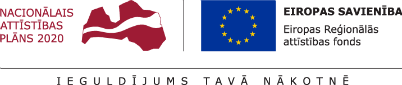 	AģentūraLatvijas Investīciju un attīstības aģentūraPērses iela 2, Rīga, LV-1442PVN LV 90001739473 Tālr.: +371 67039400Fakss: +371 67039401______________________________K.RožkalnsAtbalsta saņēmējs_________________________________Vārds, uzvārdsApmācību/kursa nosaukumsApmācību/kursa datums1 - ļoti vāji2 - neapmierinoši3 - apmierinoši4 - ļoti labi5 - izciliPiezīmesApmācību/kursa kopīgais vērtējumsApgūto zināšanu atbilstība Jūsu amata pienākumiemApgūto tēmu aktualitāteApmācību sniedzēja vērtējumsApmācību materiālu (drukāto, vizuālo u.c.) vērtējumsApmācību vietas (telpas, auditorijas u.c.) vērtējumsCitas piezīmes un komentāri par apmācībām/kursiemCitas piezīmes un komentāri par apmācībām/kursiemCitas piezīmes un komentāri par apmācībām/kursiemCitas piezīmes un komentāri par apmācībām/kursiemCitas piezīmes un komentāri par apmācībām/kursiemCitas piezīmes un komentāri par apmācībām/kursiemCitas piezīmes un komentāri par apmācībām/kursiem